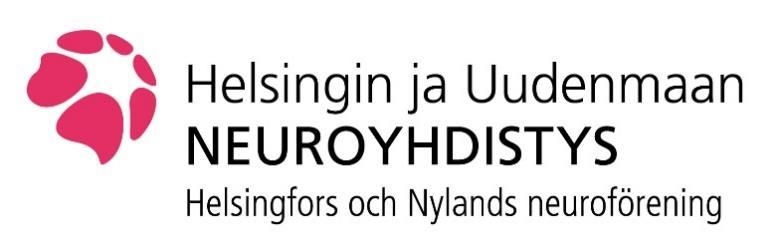 Kävijämäärät kerhoissa/liikuntaryhmissä.HUNY kerho/liikuntaryhmä ______________________________________________________________Ryhmän vetäjä: ________________________________ Sähköposti: _______________________________Kävijät:Pvm: ___ /___ 20 ___ Missä ryhmä kokoontui: ________________________________________________Kävijöitä _____ kpl-------------------------------------------------------------Pvm: ___ /___ 20 ___ Missä ryhmä kokoontui: __________________________________________Kävijöitä:  _____ kpl-------------------------------------------------------------Pvm: ___ /___ 20 ___ Missä ryhmä kokoontui: __________________________________________Kävijöitä:  _____ kpl-------------------------------------------------------------Pvm: ___ /___ 20 ___ Missä ryhmä kokoontui: __________________________________________Kävijöitä:  _____ kpl-------------------------------------------------------------Pvm: ___ /___ 20 ___ Missä ryhmä kokoontui: __________________________________________Kävijöitä:  _____ kpl-------------------------------------------------------------Pvm: ___ /___ 20 ___ Missä ryhmä kokoontui: __________________________________________Kävijöitä:  _____ kpl-------------------------------------------------------------Pvm: ___ /___ 20 ___ Missä ryhmä kokoontui: __________________________________________Kävijöitä:  _____ kpl-------------------------------------------------------------Pvm: ___ /___ 20 ___ Missä ryhmä kokoontui: __________________________________________Kävijöitä:  _____ kpl-------------------------------------------------------------Palauta lomake sen täytyttyä:
sähköpostitse; sihteeri@huny.fi
Postitse; Helsingin ja Uudenmaan Neuroyhdistys ry, Arabiankatu 17, 00560 Helsinki